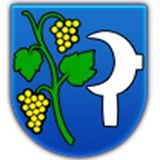 Návrh Všeobecne záväzné nariadenie obce Šelpiceč. 1/2022o udržiavaní čistoty v obci a ochrane verejnej zeleneObecné zastupiteľstvo v Šelpiciach na základe ustanovenia § 6, § 11 ods. 4 písm. g) a § 4 ods. 5 písm. a) bod 2. zákona Slovenskej národnej rady č. 369/1990 Zb. o obecnom zriadení v znení neskorších predpisov vydáva toto všeobecne záväzné nariadenie obce Šelpice (ďalej len  „VZN“):Návrh  VZN:Vyvesený na úradnej tabuli dňa : 22.6.2022Zverejnený na web stránke obce dňa : 22.6.2022VZN schválené dňa:.............Uznesením č. ........VZN vyvesené na úradnej tabuli obce dňa: ............VZN zvesené z úradnej tabule obce dňa: ..............Článok 1Rozsah pôsobnosti Toto všeobecne záväzné nariadenie sa vzťahuje na reguláciu činností a stanovenie povinnostína verejných priestranstvách a verejnej zeleni. Verejné priestranstvo definuje osobitný predpisv § 2 b, ods. 1 zákona č. 369/1990 Zb. o obecnom zriadení. Verejná zeleň je zeleň prístupnávšetkým občanom bez obmedzenia a slúži na všeobecné užívanie.Článok 2Udržiavanie čistoty a ochrana verejnej zelene(1) Každý je povinný počínať si tak, aby svojím konaním nespôsobil znečistenie alebopoškodenie verejného priestranstva a verejnej zelene. Verejné priestranstvá a verejnú zeleň jemožné užívať len v súlade s ich účelom a príslušnými právnymi predpismi.(2) Zakazuje sa na verejnom priestranstve:a) ukladať a skladovať materiál všetkého druhu na dobu dlhšiu ako je nevyhnutné,b) ukladať a skladovať odpad bez povolenia obce,c) ukladať odpad vedľa nádob na ich zber,d) vyberať a rozhadzovať predmety a odpad z nádob na komunálny odpad a triedený zber,e) spaľovať odpad,f) odhadzovanie odpadkov, žuvačiek, alebo cigaretových ohorkov,g) znečisťovanie pľuvaním, zvratkami, močením, fekáliami,h) vypúšťať alebo vylievať odpadovú vodu, čistiace prípravky, rozpúšťadlá, farby, oleje a inépodobné látky, alebo tekutiny,i) vyhotovovať akýmikoľvek prostriedkami nápisy, zobrazenia, grafity a umiestňovať plagáty,reklamy, inzeráty mimo obcou schválených miest,j) zakladať oheň, grilovať, stanovať, alebo prespávať mimo miest na to určených, alebopovolených obcou,k) parkovanie vozidla, ktoré znemožňuje kosenie a údržbu zelene a odvoz odpadu,l) umývať motorové vozidlá,m) prevádzkovať motorové vozidlá, ktoré svojím nákladom znečisťujú verejné priestranstváalebo znečisťovať ich unikajúcimi pohonnými látkami, prevádzkovými náplňamimotorových vozidiel alebo vypúšťaním splaškov,n) kŕmenie voľne sa pohybujúcich zvierat,o) voľný výbeh psov a iných domestikovaných a spoločenských zvierat.(3) Každý je povinný pri nakladaní a vykladaní tovaru alebo iného materiálu a nákladu naverejnom priestranstve zabezpečovať čistotu tohto priestranstva. Každé znečistenie musí byťbez zbytočného odkladu na náklady a zodpovednosť pôvodcu znečistenia ním odstránené.(4) Každý majiteľ psa alebo iného zvieraťa je povinný bezodkladne odstrániť jeho psom, alebo iným zvieraťom spôsobené znečistenie verejného priestranstva.(5) Čistenie verejných priestranstiev, ochranu a údržbu verejnej zelene zabezpečuje obec.(6) Zimnú údržbu miestnych komunikácií a chodníkov zabezpečuje obec. Článok 3SankciePorušenie ustanovení tohto nariadenia je postihnuteľné podľa osobitných predpisov 1).Článok 4Záverečné ustanovenia(1) Toto všeobecne záväzné nariadenie bolo schválené obecným zastupiteľstvom dňa ..................(2) Toto všeobecne záväzné nariadenie nadobúda účinnosť 15. dňom od vyvesenia na úradnej tabuli obce dňa: ......Týmto VZN sa ruší VZN č. 1/2013 zo dňa 19.4.2013.
                                                                                                     Ružena Opálková                                                                                                      starostka obce1/Zákon č. 372/1990 Zb. o priestupkoch v znení neskorších predpisov